How Does the HSTA Waiver Work?It is not money, or a scholarship; but an agreement by WV state run colleges to forgive tuition, or a portion of tuition, for HSTA scholars.  This agreement does not apply to private schools, out of state schools, or hospital programs.  The HSTA waiver is provided for in WV state code 18B-10-4b and 18B-10-6.  It states that any student who completes the HSTA program, fulfilling all requirements and obligations, may be entitled to it.  How a college chooses to honor the waiver is up to that college, HSTA home office cannot change how a school chooses to honor the waiver.  The individual college sets the rules for how much of the costs it waives, what the requirements are to keep the waiver, and what programs it covers.  Each college has specific rules for how it applies the waiver.  The best way to find out the rules is to contact the financial aid representative listed in the HSTA Waiver Contacts Directory (/)What are the Rules to Use the HSTA Waiver?Student must be attending a WV state run public schoolStudent must be enrolled full time Student must maintain the GPA that the college determines as successful progressStudent must follow any other rules the college determines.  If you are not enrolled fulltime and not making your college’s required GPA, you will not be eligible to use your waiver that semester.The HSTA waiver is good for 8 semesters of undergraduate school, and then you can still use it for graduate and professional school. These are separate waivers and you are entitled to all.Colleges usually allow you to use your HSTA waiver for Fall and Spring semesters only (the individual college will determine if and when you can use it for summer school).The graduate HSTA waiver is good for the normal amount of time to graduate with a masters or a professional degree.  Remember you can use the waiver for undergraduate school and still use it for graduate and/or professional school.Complete your waiver maintenance form every year between January and March (http://wv-hsta.org/resources-events/graduate-resources/hsta-waiver-maintenance-form/)3 Waivers- Undergraduate, Graduate & Health Professional SchoolYou can use all three-separatelyUndergraduate WaiverGood for all majors (Fairmont State does require Health or STEM)8 semesters or until 1st bachelor’s degree is completed, whichever comes firstCannot use it for 2nd bachelor’s degreeGraduate WaiverAvailable for only select graduate as determined by the granting college or university (Marshall and WVU cover graduate degrees that they see as health, science, or technology, and Concord covers most graduate degrees) See the HSTA website for specific waivers.                                                                    (http://wv-hsta.org/resources-contacts/resources/graduates/)Health Professional School WaiverCovers Various Health and STEM Phd’s and professional degreesIncluding: Medical School, Dental School, Pharmacy, Nurse Practitioner, and many moreHSTA, Promise, Other AidThe waivers do not cover all college expenses. There are fees, books, and housing costs to consider.All colleges charge a combination of tuition and fees for the cost of attendance.  Tuition is the cost of classes and pays the salary of the professor teaching the course.   Fees are charged to help maintain buildings and labs, for sports programs, for student health care etc.HSTA covers the tuition or a portion of tuition at most institutions.Because there are other costs associated with college, students should complete the FAFSA & search for additional sources of financial aid.Some colleges give tuition specific scholarships that may pay for some of what HSTA does and this can reduce your HSTA amount. You will have the same portion covered just by another source.  Often this is during Freshmen year.Students should apply for PROMISE as well as the HSTA waiver.HSTA waiver can be deferred while using PROMISE.  Depending on tuition and fee rates at the college, the Promise may cover more than HSTA or HSTA may cover more than PROMISE. Some schools may combine HSTA and Promise to cover costs.Your overall financial aid budget could also change your HSTA amount.  Schools are not allowed to give more than the federal government allows.It is very important to talk to your HSTA designated financial aid counselor at your college (in HSTA waiver application packet) to determine the best and most efficient way to use all of your financial aid.  Make sure you only talk to the financial aid counselor listed on the College Directory- they are the one who have the HSTA eligibility list and they are the ones who are the HSTA experts.  Other counselors at the school may not know about or understand how HSTA works.  That is why it is very important to see the counselor listed on the HSTA College Directory provided for you.  This list is also available online at (http://wv-hsta.org/resources-events/graduate-resources ).The HSTA waiver does not expire with time.  If it is more beneficial you can use your Promise scholarship first and then HSTA.  Should you need to take time off from school, your HSTA waiver will still be available.  Just make sure to notify the HSTA home office and your school ahead of time.  The undergraduate portion of your HSTA waiver is good until you use it for 8 semesters, or until you get a bachelor’s degree, whichever comes first.   Remember after you use your undergraduate waiver, you still have graduate waiver for graduate or professional school.  You get to use both!!Exceptions, Problems, Things You Might Encounter What HSTA does not CoverOnline classes are sometimes billed differently. This means HSTA MAY NOT cover them.  Please check with financial aid before registering for online courses. Studying Abroad (i.e. in a foreign country) is not normally covered by the HSTA waiver.  This is because even though you may be in a program with a WV school, much of the time the tuition is being paid to the foreign college either directly or by your college.If you want to study abroad, make sure the WV school will be paid the tuition and not the foreign school (can vary from course to course) or you won’t be able to use your HSTA waiver for this.  Foreign colleges don’t honor the HSTA waiver.  They are not covered by the WV legislature and the agreement to waive tuition for HSTA students.  So you can’t use your waiver when they are receiving the tuition.Programs that Partner with HospitalsIf the program or courses you are taking are through a hospital then tuition goes to the hospital so the college can’t waive it= HSTA can’t be used for programs where the tuition goes to a hospital.  The hospital is not a state school and therefore does not have to honor HSTA.Some of these programs start off in the college where HSTA applies and then switch ½ way through to courses at the hospital where it does not-They often don’t warn you in advance.  So if you plan to go into a program that will eventually have training at the hospital, you will need to plan for paying for those portions of courses through the hospital.RememberRemember all schools set their own policies on eligibility, tuition vs fees, extra costs etc. and every individual case is differentCertain programs cost more than others in the same schoolSome schools partner with others, but share a financial aid officeNo one person can keep up with all costs and changesWE ARE HERE TO HELP YOU and so is your HSTA financial aid counselorYou can contact me at the HSTA office whenever you have a question: kkasten@hsc.wvu.edu 304-293-0769It pays to be proactive!This means it is IMPERATIVE to only speak with the financial aid counselor on The College DirectoryDon’t talk to just any counselor, USE THE LISTMake an appointment and talk to the HSTA financial aid contact at your school and discuss what is best for YOU!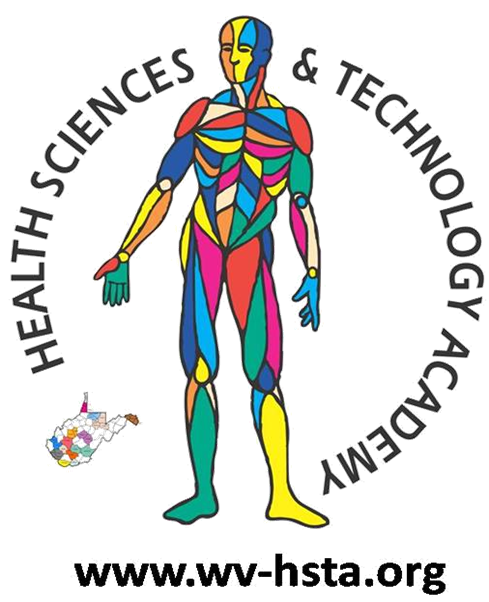 